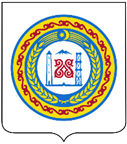 МИНИСТЕРСТВО ЧЕЧЕНСКОЙ РЕСПУБЛИКИ ПО ФИЗИЧЕСКОЙ КУЛЬТУРЕ И СПОРТУ (Минспорт ЧР)НОХЧИЙН РЕСПУБЛИКИН ФИЗИЧЕСКИ КУЛЬТУРИН А, СПОРТАН А МИНИСТЕРСТВОП Р И К А Зг. ГрозныйО создании комиссии поназначению и выплате стипендий имени А.А. Кадыроваспортсменам, спортсменам-инвалидам и их тренерам за спортивные достижения в сфере физической 
культуры и спортаВ соответствии с Положением о порядке и условиях назначения 
и выплаты ежемесячных стипендий имени А.А. Кадырова спортсменам, спортсменам-инвалидам и их тренерам за спортивные достижения в сфере физической культуры и спорта, утвержденным постановлением Правительства Чеченской Республики от 31.05.2021 г. № 106, п р и к а з ы в а ю:Создать комиссию по назначению и выплате стипендий имени 
А.А. Кадырова спортсменам, спортсменам-инвалидам и их тренерам 
за спортивные достижения в сфере физической культуры и спорта (далее – Комиссия);Утвердить:Состав Комиссии согласно приложению № 1 к настоящему приказу;Порядок работы Комиссии согласно Приложению № 2                                 к настоящему приказу.Признать утратившим силу приказ Министерства Чеченской Республики по физической культуре, спорту и молодежной политике 
от 18.08.2021 г. № 251-оп «О создании комиссии по назначению 
и выплате стипендий имени А.А. Кадырова спортсменам, спортсменам-инвалидам и их тренерам за спортивные достижения в сфере физической культуры и спорта».Настоящий приказ вступает в силу со дня его подписания 
и подлежит размещению на официальном сайте Министерства Чеченской Республики по физической культуре и спорту в информационно-телекоммуникационной сети «Интернет». Контроль за исполнением настоящего приказа оставляю за собой.Приложение № 1 к приказу Министерства Чеченской Республики по физической культуре и спортуот «___» ________ 2021 г. № ___СОСТАВ комиссии по назначению и выплате стипендий имени 
А.А. Кадырова спортсменам, спортсменам-инвалидам и их тренерам за спортивные достижения в сфере физической культуры и спортаПриложение № 2 к приказу Министерства Чеченской Республики по физической культуре и спортуот «___» ________ 2021 г. № ___ПОРЯДОКработы комиссии по назначению и выплате стипендий имени 
А.А. Кадырова спортсменам, спортсменам-инвалидам и их тренерам 
за спортивные достижения в сфере физической культуры и спортаОбщие положенияНастоящий порядок определяет правила работы и порядок создания комиссии по назначению и выплате стипендий имени 
А.А. Кадырова спортсменам, спортсменам-инвалидам и их тренерам 
за спортивные достижения в сфере физической культуры и спорта (далее – Комиссия).Комиссия в своей деятельности руководствуется Конституцией Российской Федерации, Конституцией Чеченской Республики, нормативными правовыми актами Российской Федерации и Чеченской Республики, приказами Министерства Чеченской Республики по физической культуре и спорту (далее – Министерство), а также настоящим порядком.Состав КомиссииСостав Комиссии утверждается приказом Министерства 
и размещается на официальном сайте Министерства в информационно-телекоммуникационной сети «Интернет» не позднее трех рабочих дней 
со дня его утверждения.Число членов Комиссии должно быть нечетным и составлять 
не менее 9 человек.Состав Комиссии формируется из представителей Министерства, Общественного совета при Министерстве и региональных спортивных федераций.Комиссия состоит из председателя комиссии, заместителя председателя Комиссии, секретаря комиссии, которые избираются на первом заседании из числа членов Комиссии.Комиссия осуществляет свою деятельность в форме заседаний.Заседания Комиссия проводит по зимним видам спорта 
до 15 сентября, по летним видам спорта – до 15 апреля. При необходимости заседания Комиссии могут проводиться чаще. Заседание Комиссии является правомочным, если на нем присутствует более половины от общего числа членов Комиссии. Комиссия принимает решение большинством голосов. При равенстве голосов членов Комиссии решающим является голос председателя Комиссии, либо другого члена Комиссии, председательствовавшего на заседании Комиссии 
по поручению председателя Комиссии.Председателем Комиссии является министр или заместитель министра Чеченской Республики по физической культуре и спорту.Заместитель председателя Комиссии исполняет обязанности председателя Комиссии в случае его отсутствия.Председатель Комиссии:назначает даты проведения заседаний Комиссии;проводит заседания Комиссии;организует работу Комиссии и осуществляет ее общее руководство.Члены Комиссии принимают персональное участие в заседаниях Комиссии.Секретарь Комиссии:уведомляет членов Комиссии о дате, месте и времени проведения заседания Комиссии;обеспечивает ознакомление членов Комиссии с материалами, представляемыми для обсуждения на заседаниях Комиссии;подготавливает проекты протоколов заседания Комиссии, 
представляет их на подписание членам Комиссии и проекты приказов 
по их результатам;направляет приказы о составе Комиссии и о назначении стипендии для размещения на официальном сайте Министерства в информационно-телекоммуникационной сети «Интернет»;направляет копию приказа в организации, представившие ходатайства и документы, посредством почтовой связи с уведомлением или 
на адрес электронной почты, указанный в ходатайстве;направляет спортсмену, спортсмену-инвалиду и (или) их тренерам, которым уже назначены и выплачиваются стипендии, уведомление об обязанности вернуть денежные средства, выплаченные им на основании недостоверных сведений и (или) документов, в бюджет Чеченской Республики в течение десяти дней с момента получения данного уведомления.Основные функции КомиссииОсновными функциями Комиссии являются:1) рассмотрение документов спортсмена, спортсмена-инвалида 
и их тренеров в соответствии с Положением о порядке и условиях назначения и выплаты ежемесячных стипендий имени А.А. Кадырова спортсменам, спортсменам-инвалидам и их тренерам за спортивные достижения в сфере физической культуры и спорта (далее – Положение 
о стипендиях);2) проверка полноты представленных документов в соответствии 
с Положением о стипендиях;3) принятие решения об установлении стипендии либо об отказе 
в предоставлении стипендии в случае, если имеются основания, установленные Положением о стипендиях.Порядок проведения заседаний КомиссииОснованием для проведения заседания Комиссии является поступившее в Министерство письменное ходатайство с приложением необходимых документов федераций, союзов, ассоциаций, клубов Чеченской Республики на спортсмена, спортсмена-инвалида и их тренеров.Комиссия не рассматривает кандидатуры спортсменов, спортсменов-инвалидов и тренеров, не соответствующих требованиям, установленным Положением о стипендиях.Комиссия в течение 15 рабочих дней со дня поступления необходимых документов в полном объеме осуществляет рассмотрение документов и принимает решение об установлении стипендии либо об отказе в ее назначении.В течении двух рабочих дней после заседания Комиссии оформляется протокол заседания Комиссии. Протокол заседания Комиссии подписывается председателем Комиссии и секретарем Комиссии и на его основании Министерство издает приказ о назначении и выплате стипендий или об отказе в ее назначении и выплате с указанием причины отказа.Приказ подлежит размещению на официальном сайте Министерства в информационно-телекоммуникационной сети «Интернет»;Копия приказа направляется в организации, представившие ходатайства и документы, посредством почтовой связи с уведомлением или 
на адрес электронной почты, указанный в ходатайстве, в течении 5 рабочих дней со дня принятия Комиссией решения.№МинистрМ.М. Дадаев1.Дадаев Муса Магомедович-министр Чеченской Республики по физической культуре и спорту, председатель комиссии;2.Ахмаров Алихан Сулимбекович-заместитель министра Чеченской Республики по физической культуре и спорту, заместитель председателя комиссии;3.Бетерсултанов Магомед Исмаилович-начальник отдела развития видов спорта департамента по физической культуре и спорту Министерства Чеченской Республики по физической культуре и спорту, секретарь комиссии.Члены комиссии:Члены комиссии:Члены комиссии:Члены комиссии:4.Мусханов Хаваж Желилович-директор департамента по физической культуре и спорту Министерства Чеченской Республики по физической культуре и спорту;5.Абдулвагапов Сайд-Эми Заиндиевич-директор департамента экономического планирования,  государственных программ и капитального строительства Министерства Чеченской Республики по физической культуре и спорту;6.Вачагаева Тамила Шамильевна-Директор департамента кадрового, правового и документационного обеспечения Министерства Чеченской Республики по физической культуре и спорту;7.Алсабеков Анди Иссаевич -И.о. начальника ГКУ «Управление по обеспечению деятельности Министерства Чеченской Республики по физической культуре и спорту»;8.Атуев Султан Салманович-начальник отдела экономического планирования и государственных программ департамента экономического планирования,  государственных программ и капитального строительства;9.Межидов Саламу Султанович-директор ГАУ «Республиканский центр спортивной подготовки имени А.А. Кадырова»;10.Удиев Сайдахмед Вахаевич-Председатель Общественного совета при Министерстве Чеченской Республики по физической культуре и спорту;11.Караев Руслан Зубаирович-Заместитель председателя Общественного совета при Министерстве Чеченской Республики по физической культуре и спорту;12.Аслаханов Саид-Али Махмедович-член Общественного совета при Министерстве Чеченской Республики по физической культуре и спорту;13.Данаев Ахмед Сайдселимович-вице-президент Региональной общественной организации «Федерация дзюдо Чеченской Республики».